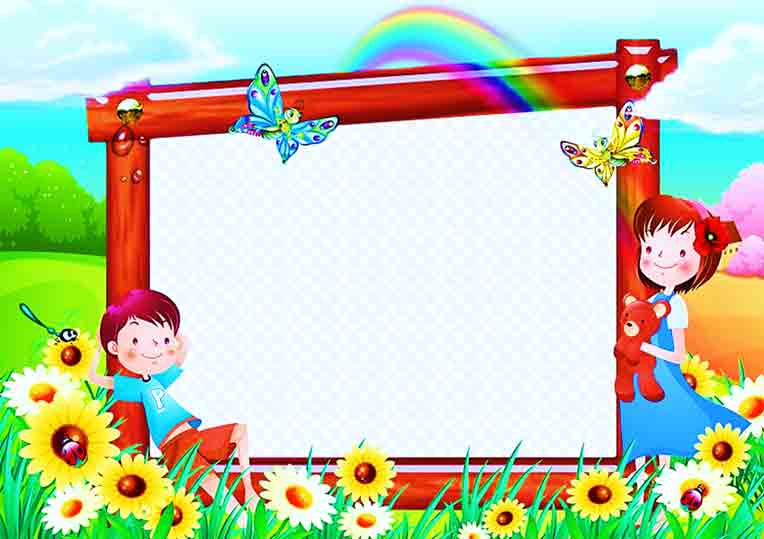 Завдання для  дистанційного навчанняз 27 по 30 квітня1 КЛАС  - (індивідуально)2 КЛАС - ( індивідуально)3 КЛАС:Літературне читання:		 Карло Коллоді. Пригоди  ПіноккіоУкраїнська мова:		 Впр.432, 434,435,436, 437,440Математика:			 № 1030,1031,1033,1035,1036,1038Російська мова:			 Впр. 289( вивчити напам’ять), 292( читати), 291  усно), 294.Природознавство:		Стор 149-151 Основи здоров’я:		Характер людини. Визначення позитивних і негативних рис характеру казкових героїв.Я у світі:				 Стор. 114-119Інформатика:			Робочий зошит  стор. 46-494 КЛАС - (завдання в  Google Classroom)АНГЛІЙСЬКА МОВА1 класс. 84, 85, 86Workbook c. 64, 65, 662 класс. 100Workbook с. 663 класВпр.1  с.114Впр.1, 2 с. 1164 класВпр. 1, 2  с. 1635 класвпр.4) с. 156 Vocabulary boxВпр. 3 с. 1576 класВпр. 1-2,  с. 163-165Впр. 1,  с. 1677 класВпр. 3, с. 1638 класВпр. 1,2  с. 212-213; Vocabulary box9 класВпр. 1, 2  с. 20710 класВпр. 4, с. 166 - 168Words for you c. 16911 класВпр. 1, с. 186;c. 190 Useful languageВпр. 1, с. 191ПРАВОЗНАВСТВО9 клас: § 24ІСТОРІЯ5 клас:	ст. 117-118, намалювати родинне дерево (фото можна не клеїти, а просто позначити себе та родину )6 клас:	ст. 174 (письмово в зошитах відповісти на питання 3, 9, 13, 14) 7 клас:Історія України:  § 25 запам’ятати візуально   – Покровську церкву у с. Сутківцях-	Луцький замок-	Кам’янець- Подільську фортецю-	 Фортецю у Білгороді-Дністровському-	Вірменський собор у Львові-	ікони  Всесвітня історія: § 27, усно 8 клас:Історія України: § 32, усні відповіді на питання в кінці параграфаВсесвітня історія: § 25, усні відповіді на питання в кінці параграфа9 клас:Історія України: § 46, 47-48Всесвітня історія: § 3310 клас: (рекомендую спочатку опрацьовувати матеріал всесвітньої історії, потім – історії України)Історія України: читати § 38, 39, переглянути відео за посиланням: https://www.youtube.com/watch?v=wC6xTRJeQdI&list=PL_zDp5rG6HquL6bQ91H7XolONCSw3ySBH&index=45https://www.youtube.com/watch?v=H7L0bE3fZ74&list=PL_zDp5rG6HquL6bQ91H7XolONCSw3ySBH&index=46Всесвітня історія: § 33, 34, переглянути відео за посиланням: https://www.youtube.com/watch?v=-Yst63BHwsE&list=PLv6ufBUWdRi0QRxev-TfiEY_yydWvxP4S&index=1011 клас:Історія України: підготовка до ЗНОВсесвітня історія: повторити § 21-22 БІОЛОГІЯ6 клас:  	читати § 53-54, переглянути відео за посиланням:https://www.youtube.com/watch?v=S6WcwQ0jGXoМіні-проєкт (за вибором):Гриби у біосфері та житті людини. Значення грибів у природі та  житті людини.7 клас:  	читати § 52 8 клас:  	читати § 589 клас:   	читати § 5310 клас:  	читати § 51, 5211 клас: 	 читати § 59ХІМІЯ7 клас:	читати § 258 клас:	Навчальні проекти (за вибором):«Неорганічні речовини – представники основних класів у будівництві й побуті»; «Хімічний склад і використання мінералів»; «Вплив хімічних сполук на довкілля і здоров’я людини»9 клас: 	читати § 3510 клас:	читати §  3611 клас:      читати §  36 ПРИРОДОЗНАВСТВО5 клас:	опрацювати § 45-46 (дати  письмові відповіді на питання в кінці параграфів), написати розповідь «Як зробити нашу планету щасливою»ГЕОГРАФІЯ6 клас:Грунтовий покрив земної кулі. Природні комплекси як наслідок взаємозв´язків між компонентами природи. Географічна оболонка – найбільший природний комплекс Землі, її межі та властивості.  Природні зони Землі, їх особливості. Вивчити §§55- 58. Виконати завдання тематичного контролю на стор. 2317 клас:Виконати дослідження. Здійснення уявної подорожі  уздовж 50-ї паралелі: складання карти маршруту з позначенням  країн, природних об´єктів  та природних  комплексів. Повторити тему  «Євразія». 8 клас:	Вивчити §§ 53-56.9 клас:Світовий ринок товарів і послуг. Туризм як складова національної економіки, його види. Туризм в Україні. Міжнародний туризм. Основні туристичні  регіони світу. Країни світу з найбільшою кількістю  об´єктів  Світової   спадщини ЮНЕСКО. Вивчити §§ 39,4010 клас :Особливості економіки країн Африки. Закінчити практичну роботу №7. Виконати дослідження №№ 25,26 (одне на вибір).Єгипет. Дослідження № 27.»Три кити» економіки Єгипту: Суецький канал, нафта, туризм.Вивчити §§ 41,4211 клас:Вивчити §33. Підготуватися до контрольної  роботи ( 04.05 – буде виставлена в Viber, здати роботу потрібно теж 04.05  до 15.00).  Готуватися  до ЗНО!ФІЗИКА	7 клас:	Розв'язування задач. Д/з. Впр. 34 (3-5).		Л/р. Вивчення умови рівноваги важеля.  Д/з. Стор. 226, впр. 34 (6-7).8 клас: 	Електричний струм в металах.  Д/з. п . 36, впр. 36 (1-4).		Електричний струм в електролітах.  Д/з. п. 37, впр.37 (1-4) .9 клас:	Розв'язування задач.  Д/з. Впр. 36 (5-6).		Реактивний рух. Фізичні основи ракетної техніки.  Д/з. п. 37, впр. 37 (1-2).10 клас:	Робота при переміщенні  заряду в однорідному електростатичному  полі. Потенціальний характер  електростатичного  поля. Потенціал. Різниця потенціалів.  Вивчити §§ 41,42ЗАХИСТ ВІТЧИЗНИ		10 клас:	Види масштабів. Визначення відстаней за топографічною картою.  Д/з. Стор. 193-196 .11 клас:	Повторення вивченого матеріалу. Основи військової топографії.  Д/з. Стор. 188-196.ТРУДОВЕ НАВЧАННЯ	7 клас:  П/р. Технологічний процес виготовлення виробу: стругання, запилювання.     Д/з. Виготовлення виробу.8 клас:  Електромонтажні роботи. Д/з. Виконати розробку електричної схеми.ТЕХНОЛОГІЇ	10 клас: 	П/р. Технологія виготовлення та декорування виробу. Д/з. Виготовлення виробу.11 клас: 	П/р. Технологічна послідовність виготовлення виробу. Економічне обґрунтування виробу.  Д/з. Виготовлення виробу .РОСІЙСЬКА МОВА5 клас:	Ст. 216-219, впр. 235, 2396 клас:	Ст. 233 – 234, впр. 236, 2377 клас:	Повторити «Прислівник» (Наречие). Ст. 237 впр. 1, впр. 2818 клас:	Повторити ст. 235 – 241, впр. 3819 клас:	Стор. 219 – 226, впр. 37810 клас:	Ст. 178-187, впр. 276, 27711 клас:	Ст. 194-200, впр. 369ЗАРУБІЖНА ЛІТЕРАТУРА5 клас:	Прочитати, переказувати Роальд Дал «Чарлі і шоколадна фабрика»6 клас: 	с.211-215 (знати зміст твору), виконати тестові завдання за посиланням https://naurok.com.ua/test/join?gamecode=639605С.216-224, виконати тестові завдання за посиланням https://naurok.com.ua/test/join?gamecode=7477717 клас: 	с.258-265 (знати зміст твору), виконати тестові завдання за посиланням https://naurok.com.ua/test/join?gamecode=963476 8  клас: 	с.260-270 (знати зміст твору), виконати тестові завдання https://naurok.com.ua/test/join?gamecode=791571 9 клас:	Ерік Вольф Сігел «Історія одного кохання». Знати біографію письменника та зміст тексту.10 клас:	Моріс Метерлінк « Блакитний птах». Роль фантастики. Символіка образів.11 клас:	Хуліо Кортасар « Менади» . Знати біографію письменника та зміст твору.УКРАЇНСЬКА МОВА(з 27 квітня по 29 травня)5 клас:	§41 впр. 486; ст.210,  впр.489 усно), впр.492; §42 впр.503,505; §43 впр.512, §44 впр.516; §45 впр.518,519,524,525.6 клас:	§58 впр.486,488.§ 59 впр.492, 494; §60 впр.499,503,514; §60 впр.518,519; §61 впр.522,526.7 клас:	§34 впр.413,414.§ 35 впр.456,465; §35 впр.481,485; §36 впр.488,495.§37 впр.528; 		§38,39 впр.543,544,552,554.8 клас:	§33,34 впр.392,399.§ 35 впр.403,405,406; §36 впр.410,412; §37 впр.421,428; 		§38 впр.431,440.9 клас:	§ 30-33, впр.339, 343,355.10 клас:	§52-53, впр.5,7 ,  §54, впр. 5,7, §55-56, впр. 2,3,4, §57-58, впр.3,4.                	§59-60, впр. 7, §61-62, впр.7, §63,64, впр. 7.11 клас:	§53-54, впр.5, §55-56, впр.5, §57-58, впр.4, §59-60, впр.3.УКРАЇНСЬКА ЛІТЕРАТУРА(з 27 квітня по 29 травня)5 клас:	с. 223-226 читати, ст. 226-232 ( читати); ст.232-236; ст.237-244; ст.244-249 читати.6 клас:	с. 216-218, ст. 218-219( напам’ять); ст.220-222; ст.223-228; ст.229-235 «Похвала» П. Глазового вивчити напам´ять.7 клас:	с. 243-246, ст. 247-253 (вірш «Сучасникам» напам´ять); ст.254-278; ст.279-283,		Вірш А. Малишка «Пісня про рушник» вивчити напам´ять.8 клас:	Літературний навігатор(форзац підручника) законспектувати у зошит; ст. 275-276; ст. 277-279( у зошит) ; ст.281-284, читати, аналізувати тексти;ст.286-288 законспектувати у зошит.9 клас:	за підручником ст.250-314, знати зміст та аналізувати твори - П. Куліш «Чорна рада», Марко Вовчок «Інститутка»10 клас:	за підручником ст.229-248, вивчити напам’ять поезії –М. Вороний «Блакитна Панна», Олександр Олесь «Чари ночі»11 клас:	за підручником ст.239-248,  аналіз творів Ю. Андруховича та Галини  Пагутяк, написати вільне есе на тему «У кожної людини свій сад, до якого вона хоче потрапити».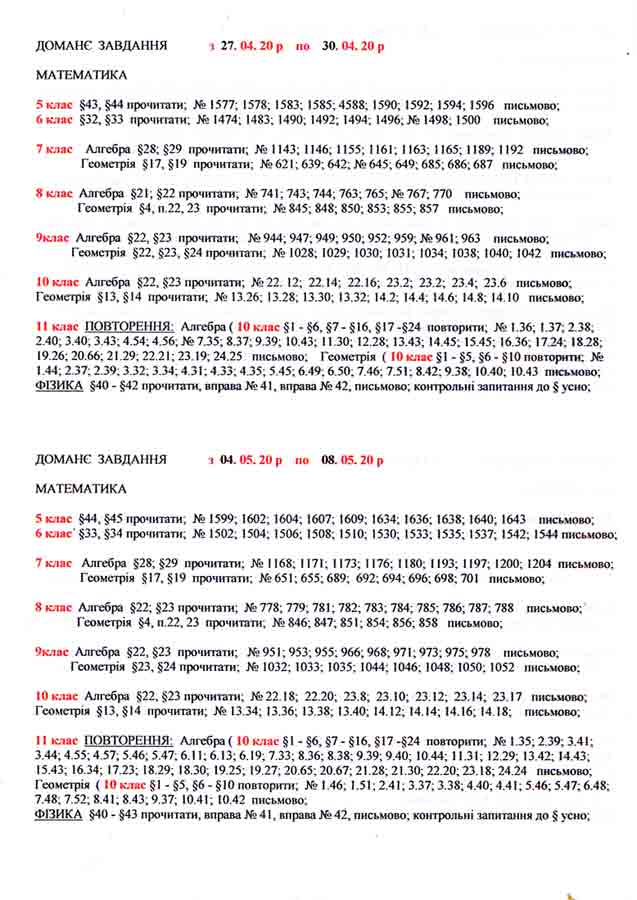 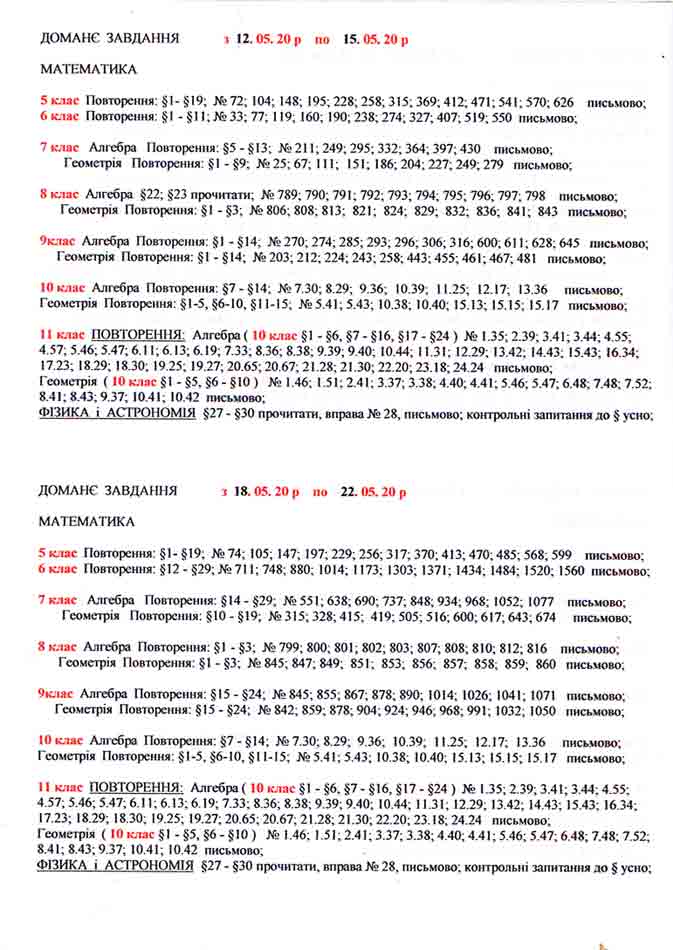 